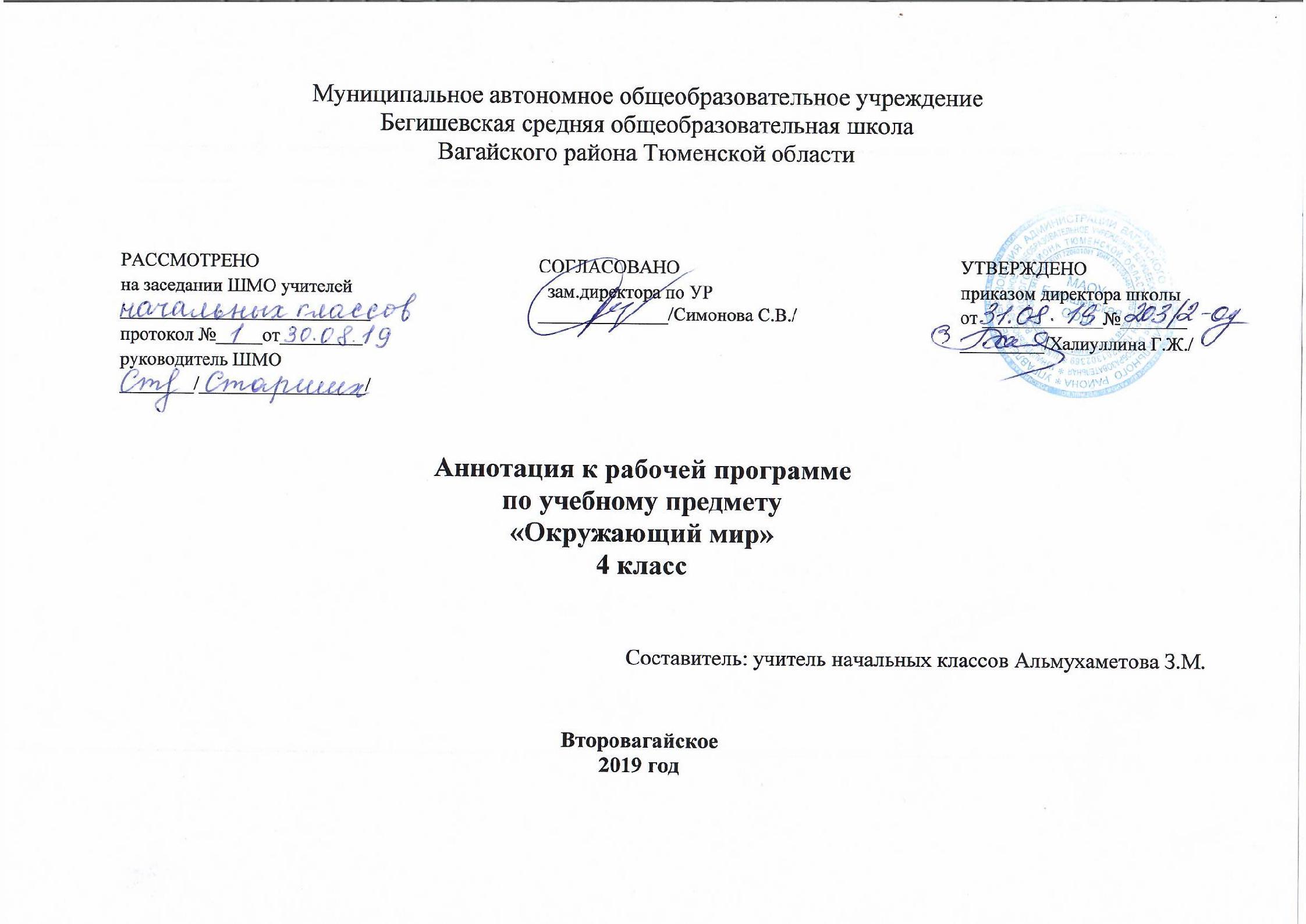                                                                Аннотация к рабочей программе по окружающему миру для 4 класса                     Рабочая программа по окружающему миру для 4 класса разработана на основе:  Федерального закона от 29.12.2012 №273-ФЗ «Об образовании в Российской Федерации»;    Федерального государственного образовательного стандарта начального общего образования, утвержденного Приказом          Министерства образования и науки Российской Федерации от 6 октября 2009 года №373(с изменениями на 31.12.2015);Основная образовательная программа начального общего образования Муниципального автономного общеобразовательного учреждения Бегишевская средняя общеобразовательная школа Вагайского района Тюменской области;Примерная программа начального общего образования по окружающему миру;Учебный план начального общего образования Муниципального автономного общеобразовательного учреждения Бегишевской средней общеобразовательной школы  Вагайского района Тюменской области;        Рабочая учебная программа по окружающему миру для 1-4-го класса разработана и составлена в соответствии с Федеральным компонентом государственного стандарта второго поколения начального общего образования 2011 года, примерной программы начального общего образования по окружающему миру с учетом авторской программы по окружающему миру – «Окружающий мир. Начальная школа», авторов: О.Н.Федотова, Г.В.Трафимова, С.А.Трафимова для УМК системы «Перспективная начальная школа». «Окружающий мир», 4 класс.     На изучение окружающего мира в начальной школе отводится 2 часа в неделю. Курс рассчитан на 270 часов: 66ч – в 1 классе(66 часов – 2 часа в неделю), по 68 часов – во 2 – 4 классах (34 учебные недели).    Предмет окружающий мир в начальной школе имеет цель:1. Воспитание гуманной, творческой, социально активной личности, бережно, ответственно относящейся к богатствам природы и общества;   2. Воспитание позитивного эмоционально-ценностного отношения к окружающему миру; экологической и духовно-нравственной культуры, патриотических чувств; формирование потребности участвовать в творческой деятельности в природе и обществе, сохранять и укреплять здоровье;   3. Обобщение, систематизация и расширение представления о многообразии природы, взаимодействии природы и человека, развитие умений наблюдать, анализировать, обобщать, характеризовать объекты окружающего мира, рассуждать, решать творческие задачи; освоение знаний об окружающем мире, единстве и различиях природного и социального; о человеке и его месте в природе и в обществе;  4. Формирование у детей убеждения в необходимости охраны природы, как в своем крае, так и в стране, на всей планете. Учащиеся приобретают также определенные умения, позволяющие им участвовать в практической деятельности по охране природы.           Задачи:  ов действий, обеспечивающих возможность продолжения образования в основной школе;  развитие умения учиться – способности к самоорганизации с целью решения учебных задач;  -педагогических условий для индивидуального прогресса в основных сферах личностного развития – эмоциональной, познавательной, в сфере саморегуляции с опорой на систему базовых культурных ценностей российского общества;  -популярной и справочной литературой, проведения фенологических наблюдений, физических опытов, простейших измерений;    -культуре, природе нашей страны, её современной жизни;     -мира, своего места в нём;      -опасных и чрезвычайных ситуациях.      Периодичность и формы текущего контроля и  промежуточной  аттестации в конце учебного года ( урок  -зачет).